Утверждаю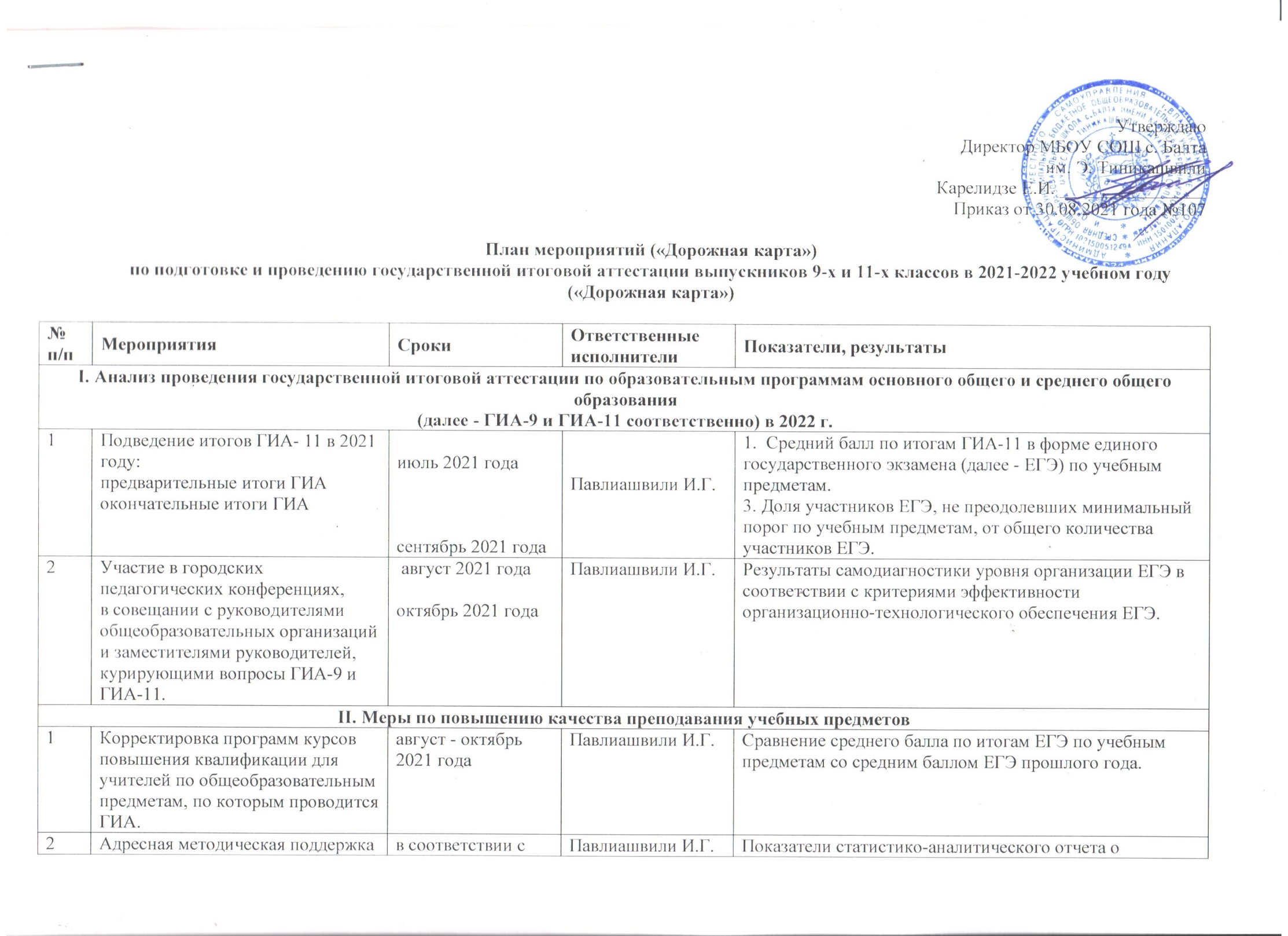 Директор МБОУ СОШ с. Балта им. Э. ТиникашвилиКарелидзе Е.И. ________________Приказ от 30.08.2021 года №107План мероприятий («Дорожная карта»)по подготовке и проведению государственной итоговой аттестации выпускников 9-х и 11-х классов в 2021-2022 учебном году («Дорожная карта»)№ п/пМероприятияСрокиОтветственныеисполнителиПоказатели, результатыI. Анализ проведения государственной итоговой аттестации по образовательным программам основного общего и среднего общего образования(далее - ГИА-9 и ГИА-11 соответственно) в 2022 г.I. Анализ проведения государственной итоговой аттестации по образовательным программам основного общего и среднего общего образования(далее - ГИА-9 и ГИА-11 соответственно) в 2022 г.I. Анализ проведения государственной итоговой аттестации по образовательным программам основного общего и среднего общего образования(далее - ГИА-9 и ГИА-11 соответственно) в 2022 г.I. Анализ проведения государственной итоговой аттестации по образовательным программам основного общего и среднего общего образования(далее - ГИА-9 и ГИА-11 соответственно) в 2022 г.I. Анализ проведения государственной итоговой аттестации по образовательным программам основного общего и среднего общего образования(далее - ГИА-9 и ГИА-11 соответственно) в 2022 г.1Подведение итогов ГИА- 11 в 2021 году:предварительные итоги ГИАокончательные итоги ГИАиюль 2021 года сентябрь 2021 годаПавлиашвили И.Г. 1.  Средний балл по итогам ГИА-11 в форме единого государственного экзамена (далее - ЕГЭ) по учебным предметам.3. Доля участников ЕГЭ, не преодолевших минимальный порог по учебным предметам, от общего количества участников ЕГЭ.2Участие в городских педагогических конференциях, в совещании с руководителями общеобразовательных организаций и заместителями руководителей, курирующими вопросы ГИА-9 и ГИА-11. август 2021 годаоктябрь 2021 годаПавлиашвили И.Г.Результаты самодиагностики уровня организации ЕГЭ в соответствии с критериями эффективности организационно-технологического обеспечения ЕГЭ.II. Меры по повышению качества преподавания учебных предметовII. Меры по повышению качества преподавания учебных предметовII. Меры по повышению качества преподавания учебных предметовII. Меры по повышению качества преподавания учебных предметовII. Меры по повышению качества преподавания учебных предметов1Корректировка программ курсов повышения квалификации для учителей по общеобразовательным предметам, по которым проводится ГИА.август - октябрь 2021 годаПавлиашвили И.Г.Сравнение среднего балла по итогам ЕГЭ по учебным предметам со средним баллом ЕГЭ прошлого года.2Адресная методическая поддержка педагогов со стабильно низкими результатами в соответствии с планом-графиком курсовой подготовки на 2021 годв соответствии с планом-графиком курсовой подготовки СОРИПКРОПавлиашвили И.Г.Показатели статистико-аналитического отчета о результатах ЕГЭIII. Нормативно-правовое обеспечениеIII. Нормативно-правовое обеспечениеIII. Нормативно-правовое обеспечениеIII. Нормативно-правовое обеспечениеIII. Нормативно-правовое обеспечение1Подготовка нормативных правовых актов школьного уровня по подготовке к участию в  ГИА-9 и ГИА-11 в 2022 году.Приведение школьной нормативной правовой документации в соответствие с федеральными, региональными и муниципальными нормативными правовыми актами.сентябрь 2021 – июнь 2022 годаСоответствие школьных правовых актов федеральным, региональным и муниципальным.2Циклограмма приказов:"О назначении ответственных за формирование школьной базы данных с целью формирования муниципальной части региональной информационной системы об участниках ГИА – 2022""Об утверждении Плана мероприятий ("дорожная карта") по подготовке обучающихся 9 и 11 классов школы к  государственной итоговой аттестации по образовательным программам основного общего и среднего общего образования в 2022 году"."О подготовке и проведении итогового сочинения (изложения) как условия допуска к ГИА-11".«О подготовке и проведении   устного собеседования по русскому языку как условия допуска к ГИА»."О командировании педагогических работников школы в качестве сопровождающих выпускников 9-х и 11-х классов школы на ОГЭ, ЕГЭ ".август 2021сентябрь 2021сентябрь 2021декабрь 2021февраль 2022май, июнь 2022Павлиашвили И.Г.Отсутствие внештатных ситуаций. IV. Участие в обучении лиц, привлекаемых к проведению ГИА-9 и ГИА-11:IV. Участие в обучении лиц, привлекаемых к проведению ГИА-9 и ГИА-11:IV. Участие в обучении лиц, привлекаемых к проведению ГИА-9 и ГИА-11:IV. Участие в обучении лиц, привлекаемых к проведению ГИА-9 и ГИА-11:IV. Участие в обучении лиц, привлекаемых к проведению ГИА-9 и ГИА-11:1организаторов ППЭноябрь 2021 года - май 2022 годаПавлиашвили И.Г.Отсутствие нарушений обучающимися и педагогическими работниками школы в ходе организации и проведения экзаменационной кампании 2022 года2учителей-предметников по вопросам подготовки обучающихся к ГИА-9 и ГИА-11по расписанию курсовой подготовки СОРИПКРОПавлиашвили И.Г.Отсутствие нарушений обучающимися и педагогическими работниками школы в ходе организации и проведения экзаменационной кампании 2022 года3учителей-предметников, привлекаемых - к проведению итогового собеседования по русскому языку (ГИА-9)- к проведению итогового сочинения (изложения)февраль 2022апрель  2022Павлиашвили И.Г.Отсутствие нарушений обучающимися и педагогическими работниками школы в ходе организации и проведения экзаменационной кампании 2022 года4участников ЕГЭ правилам заполнения бланков ЕГЭ и технологии проведения ГИА-11 в ППЭучастников ОГЭ правилам заполнения бланков ОГЭ и технологии проведения ГИА-9 в ППЭмарт-апрель 2022апрель- май 2022Павлиашвили И.Г.Отсутствие нарушений обучающимися и педагогическими работниками школы в ходе организации и проведения экзаменационной кампании 2022 года5общественных наблюдателейянварь 2022-апрель 2022Павлиашвили И.Г.Анализ организации и проведения ГИА-9 и ГИА-11 по итогам экзаменационной кампании 2022 гV. Организационное сопровождение ГИА - 9V. Организационное сопровождение ГИА - 9V. Организационное сопровождение ГИА - 9V. Организационное сопровождение ГИА - 9V. Организационное сопровождение ГИА - 91Отчет о планируемом количестве участников ГИА-9 в 2022 годуоктябрь 2021Павлиашвили И.Г.Своевременное формирование РИС в рамках организации ГИА-9 в 2022 году2Предложения по формированию списочного состава членов предметных комиссийдекабрь 2021Своевременное формирование РИС в рамках организации ГИА-9 в 2022 годуVI. Формирование РИС ГИА-9 в 2022 годуVI. Формирование РИС ГИА-9 в 2022 годуVI. Формирование РИС ГИА-9 в 2022 годуVI. Формирование РИС ГИА-9 в 2022 годуVI. Формирование РИС ГИА-9 в 2022 году1Внесение данных в муниципальную информационную систему обеспечения проведения государственной итоговой аттестации обучающихся, освоивших основные образовательные программы основного общего образования 1. сведения об обучающихся, освоивших образовательные программы основного общего образования:фамилия, имя, отчество, реквизиты документа, удостоверяющего личность, наименование образовательной организации, в которой освоена общеобразовательная программа, номер класса, форма обучения, уровень общего образования; 2. форма ГИА-9 перечень учебных предметов, выбранных для сдачи ГИА-9;3. отнесение обучающихся к категории лиц с ограниченными возможностями здоровья, детей – инвалидов и инвалидов4. наличие допуска у обучающегося к ГИА-9;5. место сдачи ГИА-9;6. результаты обработки  экзаменационных работ обучающихся;7. сведения о результатах ГИА-98. сведения об апелляциях обучающихся:фамилия, имя, отчество лица, подавшего апелляцию, реквизиты документа, удостоверяющего личность, содержание апелляции;	номер и дата протокола, содержащего решение о результатах рассмотрения апелляции, содержание решения о результатах рассмотрения апелляции.до 20 февраля2022до февраля 2022в течение двух дней со дня получения указанных сведений от обучающихся;в течение десяти дней после соответствующего экзамена;в течение суток со дня утверждения результатов ГИА-9;в течение суток со дня подачи апелляции;в течение 2 дней со дня рассмотрения апелляцииПавлиашвили И.Г.Своевременное формирование РИС в рамках организации ГИА-9 в 2022 году2Предоставление сведений о лицах, привлекаемых к проведению ГИА-9 (далее – работники);по запросу УОПавлиашвили И.Г.Своевременное формирование РИС в рамках организации ГИА-9 в 2022 году2- место и время выполнения работ, к которым привлекается работник во время проведения ГИА-9;в течение недели со дня проведения экзамена;Павлиашвили И.Г.Своевременное информирование.2- сведения о гражданах, аккредитованных в качестве общественных наблюдателейне позднее чем за 2 недели до дня проведения экзамена по соответствующему учебному предметуПавлиашвили И.Г.Своевременное информирование.VII. Организация и проведение ГИА-9 в 2022 годуVII. Организация и проведение ГИА-9 в 2022 годуVII. Организация и проведение ГИА-9 в 2022 годуVII. Организация и проведение ГИА-9 в 2022 годуVII. Организация и проведение ГИА-9 в 2022 годуОзнакомление с результатами проверки экзаменационных работ с общим баллом, полученным каждым обучающимся в ГЭК в соответствии с графиком, утвержденным министерством образования Павлиашвили И.Г.Отсутствие нарушений в ходе организации и проведения экзаменационной кампании 2022 годаОрганизация подачи апелляций от участников ГИА-9 о несогласии с выставленными балламив течение 2-х дней после объявления результатовПавлиашвили И.Г.Отсутствие нарушений в ходе организации и проведения экзаменационной кампании 2022 годаПредварительный анализ результатов ГИА - 9июнь -июль 2022Павлиашвили И.Г.Организация участия выпускников 9-х классов в дополнительные сроки (при необходимости)сентябрь 2022Павлиашвили И.Г.Своевременное формирование РИС в рамках организации ГИА-9 в 2022 годуОрганизация работы с целью привлечения в качестве общественных наблюдателей:- родительской общественности;- студентов и представителей молодежных движений - организации высшего образования;- представителей политических партий и общественных организацийянварь-февраль 2022Павлиашвили И.Г.Своевременное информирование.Организация обучения, проведение консультаций в рамках обеспечения общественного наблюдения за ГИАянварь-май 2022Павлиашвили И.Г.Своевременное информирование.Участие должностных лиц, ответственных за проведение ГИА-9, в региональных совещаниях, научно-методических конференциях, семинарахпериод подготовки к ГИАПавлиашвили И.Г.Своевременное информирование.Совещание с ответственными за ГИА по вопросам:- об итогах проведения ГИА в  2021 года и задачах по подготовке ГИА в 2022 годуоктябрь 2021 годамарт 2022Павлиашвили И.Г.Своевременное информирование.Проведение ГИА-9, в том числе:- проведение экзаменов в ППЭ;- организация работы. в соответствии с единым расписанием, утвержденным Министерством образования и науки Российской ФедерацииПавлиашвили И.Г.Своевременное информирование.Отчет о планируемом количестве участников ГИА-9 (ОГЭ) в 2022 годупо запросу УОПавлиашвили И.Г.Своевременное подача данных ГИА-9 в 2022 годуПредоставление информации об организаторах на ГИА -9 (ОГЭ)по запросу УОПавлиашвили И.Г.Своевременная подача данных ГИА-9 в 2022 годуСоздание базы данных об участниках ГИА-9по запросу УОПавлиашвили И.Г.Своевременное формирование РИС в рамках организации ГИА-9 в 2022 годуОрганизация подачи заявления и согласий на обработку персональных данных выпускниками 9 классов для участия в ГИА (ОГЭ)до 1марта 2022Павлиашвили И.Г.Своевременная подача заявления всеми выпускникамиОзнакомление выпускников 9 классов, их родителей (законных представителей), учителей, работающих в 9 классах с нормативно – правовыми документами по ГИАпо мере поступления новых документовПавлиашвили И.Г.Все выпускники  9 классов, их родители (законные представители), учителя, работающие в 9 классах, ознакомлены  с нормативно – правовыми документами по ГИАОзнакомление выпускников 9 классов, их родителей (законных представителей), учителей, работающих в 9 классах с процедурой проведения ОГЭ, правилами оформления бланков ОГЭноябрь 2021апрель 2022Павлиашвили И.Г.Все выпускники 9 классов, их родители (законные представители), учителя, работающие в 9 классах, ознакомлены с процедурой проведения ОГЭ, правилами оформления бланков ОГЭОзнакомление выпускников 9 классов, их родителей (законных представителей) с телефонами "горячей линии" ноябрь 2021Павлиашвили И.Г.Все выпускники 9 классов, их родители (законные представители), учителя, работающие в 9 классах, ознакомлены с телефонами «горячей линии»Доведение до выпускников 9 классов школы и их родителей (законных представителей) информации о ППЭ, времени проведения экзамена.по мере поступления информацииПавлиашвили И.Г.Своевременное информирование выпускников 9 классов и их родителей (законных представителей)Ознакомление выпускников 9 классов, их родителей (законных представителей) с результатами экзаменоваттестационный периодПавлиашвили И.Г.Отсутствие нарушений в период экзаменационной кампании 2022 годаОформление информационного стенда по процедуре проведения ГИАвесь период проведения экзаменационной кампании Павлиашвили И.Г.Своевременное оформление стенда школыИнформирование участников ГИА и их родителей (законных представителей) через систему классных часов, родительских собранийв течение года Павлиашвили И.Г.Отсутствие нарушений в период экзаменационной кампании 2022 годаРазмещение информации по подготовке и процедуре проведения ГИА на сайте школыноябрь 2020-июнь 2022Своевременное размещение информации на сайте школыОрганизация и проведение итогового собеседования по русскому языку (далее – ИС РЯ) как допуска к ГИА-9 в 2022 гОрганизация и проведение итогового собеседования по русскому языку (далее – ИС РЯ) как допуска к ГИА-9 в 2022 гОрганизация и проведение итогового собеседования по русскому языку (далее – ИС РЯ) как допуска к ГИА-9 в 2022 гОрганизация и проведение итогового собеседования по русскому языку (далее – ИС РЯ) как допуска к ГИА-9 в 2022 гОрганизация и проведение итогового собеседования по русскому языку (далее – ИС РЯ) как допуска к ГИА-9 в 2022 гУчастие в тренировочном мероприятии по организации и проведению ИС РЯянварь 2022Павлиашвили И.Г.Отсутствие нарушений в ходе организации и проведения экзаменационной кампании 2022 г.Проведение ИС РЯ - основной срок- дополнительный10 февраля 202210 марта 202217 мая 2022Павлиашвили И.Г.Отсутствие нарушений в ходе организации и проведения экзаменационной кампании 2022 г.Подготовка к ОГЭПодготовка к ОГЭПодготовка к ОГЭПодготовка к ОГЭПодготовка к ОГЭДиагностические и тренировочные работы по математикеноябрь 2021 годаянварь 2022 годамарт 2022 годаПавлиашвили И.Г.Выпускники ознакомлены со структурой КИМ по математике, уровнем заданий, умеют заносить данные в бланки ОГЭДиагностические и тренировочные работы по русскому языкуноябрь 2021 годаянварь 2022 годамарт 2022 годаПавлиашвили И.Г.Выпускники ознакомлены со структурой КИМ по русскому языку, уровнем заданий, умеют заносить данные в бланки ОГЭДиагностические и тренировочные работы по предметам по выборудекабрь 2021 годафевраль 2022 годаапрель 2022 годаПавлиашвили И.Г.Выпускники ознакомлены со структурой КИМ по предметам по выбору, уровнем заданий, умеют заносить данные в бланки ОГЭОрганизация и проведение ГИА-11 в 2022 годуОрганизация и проведение ГИА-11 в 2022 годуОрганизация и проведение ГИА-11 в 2022 годуОрганизация и проведение ГИА-11 в 2022 годуОрганизация и проведение ГИА-11 в 2022 году1Организация подачи заявления и согласий на обработку персональных данных выпускниками 11 класса для участия в ЕГЭдо 1 февраля 2022г.Павлиашвили И.Г.Своевременное формирование РИС в рамках организации ГИА-11 в 2022 году2Создание базы данных об участниках ЕГЭ (ГВЭ)по запросу УОПавлиашвили И.Г.Своевременное формирование РИС в рамках организации ГИА-11 в 2022 году3Проведение пробного сочинения (изложения) октябрь 2021ноябрь 2021Павлиашвили И.Г.Анализ организации и проведения итогового сочинения (изложения) как условия допуска к ГИА-11 в 2022 году4Формирование базы данных участников итогового сочинения (изложения) (далее - ИС(И))ноябрь 2021Павлиашвили И.Г.Анализ организации и проведения итогового сочинения (изложения) как условия допуска к ГИА-11 в 2022 году5Внесение изменений в базу данных участников ИС(И)март, апрель 2022 г. за две недели до проведения ИС(И) в дополнительные срокиПавлиашвили И.Г.Анализ организации и проведения итогового сочинения (изложения) как условия допуска к ГИА-11 в 2022 году6Организация подачи заявления и согласий на обработку персональных данных выпускниками 11 класса для участия в ИС (И)ноябрь 2021Павлиашвили И.Г.Анализ организации и проведения итогового сочинения (изложения) как условия допуска к ГИА-11 в 2022 году7Проведение ИС(И):- основной срок -дополнительные сроки5 апреля 202221 апреля 20225 мая 2022Павлиашвили И.Г.Анализ организации и проведения итогового сочинения (изложения) как условия допуска к ГИА-11 в 2022 году8Ознакомление выпускников 11 класса с результатами ИС(И)апрель 2022(май 2022)Павлиашвили И.Г.Анализ организации и проведения итогового сочинения (изложения) как условия допуска к ГИА-11 в 2022 году9Организация подачи заявления и согласий на обработку персональных данных выпускниками 11 класса для участия в ЕГЭдо 1 февраля 2022Павлиашвили И.Г.Своевременная подача заявления всеми выпускниками10Предварительный анализ результатов ЕГЭИюнь 2022Павлиашвили И.Г.Анализ качества подготовки выпускников 11 класса к ЕГЭМероприятия по информационному сопровождению ГИА – 11Мероприятия по информационному сопровождению ГИА – 11Мероприятия по информационному сопровождению ГИА – 11Мероприятия по информационному сопровождению ГИА – 11Мероприятия по информационному сопровождению ГИА – 1111Ознакомление выпускников 11 класса, их родителей (законных представителей), учителей, работающих в 11 классе с нормативно – правовыми документами по ГИАпо мере поступления новых документовПавлиашвили И.Г.Все выпускники 11 класса, их родители (законные представители), учителя, работающие в 11 классе, ознакомлены  с нормативно – правовыми документами по ГИА12Ознакомление выпускников 11 класса, их родителей (законных представителей), учителей, работающих в 11 классе с процедурой проведения ЕГЭ (ГВЭ), правилами оформления бланков ЕГЭноябрь 2021апрель 2022Павлиашвили И.Г.Все выпускники 11 класса, их родители (законные представители), учителя, работающие в 11 классе, ознакомлены с процедурой проведения ЕГЭ (ГВЭ), правилами оформления бланков ЕГЭ13Размещение информации по подготовке и процедуре проведения ГИА на сайте школыпо мере поступления новых документовПавлиашвили И.Г.Своевременное размещение информации на сайте школы14Ознакомление выпускников 11 класса, их родителей (законных представителей) с телефонами "горячей линии" ноябрь 2021Павлиашвили И.Г.Все выпускники 11 класса, их родители (законные представители) ознакомлены с телефонами "горячей линии".15Доведение до выпускников 11 класса школы и их родителей (законных представителей) информации о ППЭ, времени проведения экзамена.по мере поступления информацииПавлиашвили И.Г.Все выпускники 11 класса, их родители (законные представители) ознакомлены о ППЭ, времени проведения экзамена.16Ознакомление выпускников 11 класса, их родителей (законных представителей) с результатами экзаменоваттестационный периодПавлиашвили И.Г.Отсутствие нарушений в период экзаменационной кампании 2022 года17Оформление информационного стенда по процедуре проведения ГИАвесь период проведения экзаменационной кампании Павлиашвили И.Г.Отсутствие нарушений в период экзаменационной кампании 2022 года18Информирование участников ГИА и их родителей (законных представителей) через систему классных часов, родительских собранийв течение года Павлиашвили И.Г.Отсутствие нарушений в период экзаменационной кампании 2022 года19Телефонные "горячие линии", в том числе: - по вопросам ГИА-9 - по вопросам ГИА-11в период подготовки и проведения ГИА Павлиашвили И.Г.Отсутствие нарушений в период экзаменационной кампании 2022 годаПодготовка к ЕГЭ – 11Подготовка к ЕГЭ – 11Подготовка к ЕГЭ – 11Подготовка к ЕГЭ – 11Подготовка к ЕГЭ – 1120Диагностические и тренировочные работы по математикеноябрь 2021 годаянварь 2022 годамарт 2022 годаПавлиашвили И.Г.Выпускники ознакомлены со структурой КИМ по математике, уровнем заданий, умеют заносить данные в бланки ЕГЭ. 21Диагностические и тренировочные работы по русскому языкуноябрь 2021 годаянварь 2022годамарт 2022 годаПавлиашвили И.Г.Выпускники ознакомлены со структурой КИМ по русскому языку, уровнем заданий, умеют заносить данные в бланки ЕГЭ.22Диагностические и тренировочные работы по предметам по выборудекабрь 2021 годафевраль 2022 годаапрель 2022 годаПавлиашвили И.Г.Выпускники ознакомлены со структурой КИМ по предметам по выбору, уровнем заданий, умеют заносить данные в бланки ЕГЭ.VIII. Анализ проведения ГИА-9 и ГИА-11 в 2022 г.VIII. Анализ проведения ГИА-9 и ГИА-11 в 2022 г.VIII. Анализ проведения ГИА-9 и ГИА-11 в 2022 г.VIII. Анализ проведения ГИА-9 и ГИА-11 в 2022 г.VIII. Анализ проведения ГИА-9 и ГИА-11 в 2022 г.Подведение итогов ГИА-9 и ГИА-11 в 2022 г.: - предварительные итоги экзаменационной кампании - окончательные итоги экзаменационной кампаниииюнь 2022 г. август 2022 г.Павлиашвили И.Г.1. Средний балл по итогам ГИА ( ОГЭ и ЕГЭ) по учебным предметам. 2. Доля участников ОГЭ и ЕГЭ, не преодолевших минимальный порог по учебным предметам, от общего количества участников.3. Численность участников ОГЭ и ЕГЭ, получивших максимальное количество баллов.